                           ПРОЕКТ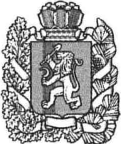 АДМИНИСТРАЦИЯ  БОГУЧАНСКОГО  РАЙОНАПОСТАНОВЛЕНИЕ    .     . 2016                                  с. Богучаны                                     № ____-пО внесении изменений в административный регламент предоставления муниципальной услуги «Подготовка и выдача разрешений на строительство»В соответствии с Федеральным законом от 28.11.2015 N 339-ФЗ «О внесении изменений в статьи 48 и 51 Градостроительного кодекса Российской Федерации», ст. 7, 8, 43, 47 Устава Богучанского района Красноярского края, ПОСТАНОВЛЯЮ:1. Внести изменения в административный регламент предоставления муниципальной услуги «Подготовка и выдача разрешений на строительство», утвержденный  постановлением Администрации Богучанского района от 28.05.2013 № 613-п, (далее – Регламент) следующего содержания:Подпункт 4 пункта 2.6.1  Регламента дополнить подпунктом «з» следующего содержания:«з) перечень мероприятий по обеспечению доступа инвалидов к объектам здравоохранения, образования, культуры, отдыха, спорта и иным объектам социально-культурного и коммунально-бытового назначения, объектам транспорта, торговли, общественного питания, объектам делового, административного, финансового, религиозного назначения, объектам жилищного фонда в случае строительства, реконструкции указанных объектов при условии, что экспертиза проектной документации указанных объектов не проводилась в соответствии со статьей 49 Градостроительного кодекса Российской Федерации;».2. Контроль за исполнением настоящего постановления возложить на первого заместителя Главы Богучанского района В.Ю. Карнаухова.3.  Настоящее постановление вступает в силу со дня, следующего за днем опубликования в Официальном вестнике Богучанского района.Глава Богучанского района                                                               А.В. Бахтин